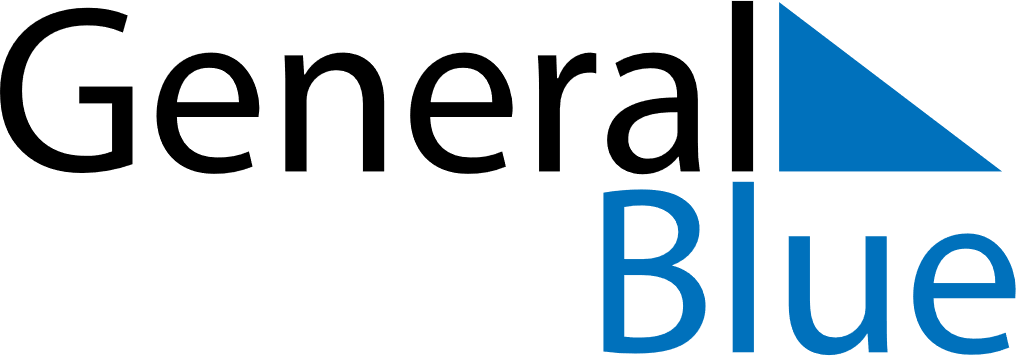 September 2020September 2020September 2020United StatesUnited StatesSUNMONTUEWEDTHUFRISAT123456789101112Labour Day131415161718192021222324252627282930